Міністерство освіти і науки УкраїниУманський державний педагогічний університет імені Павла ТичиниФакультет філології та журналістикиПРОГРАМАІ етапуХІІІ Міжнародного мовно-літературного конкурсу учнівської та студентської молоді імені Тараса Шевченка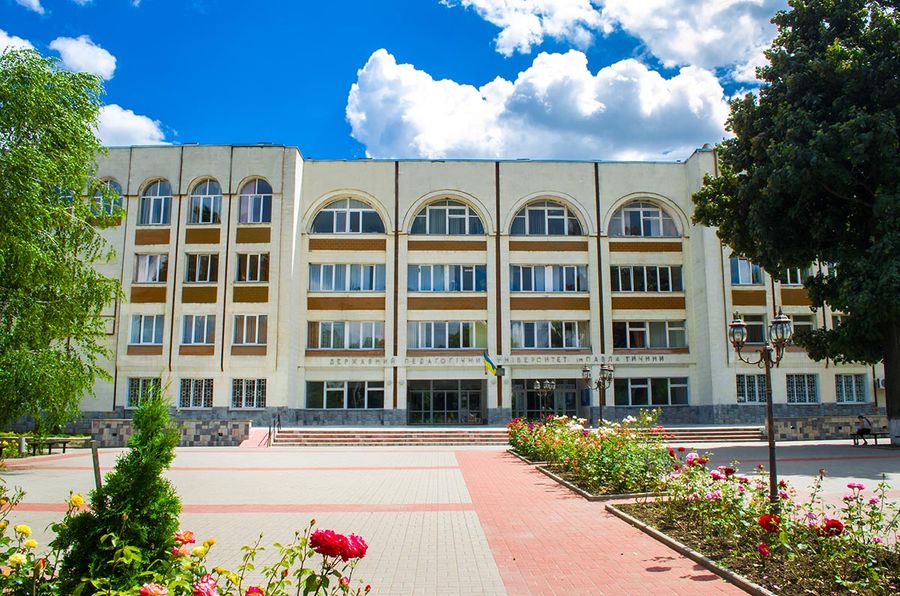 2022УманьОрганізаційний комітетГолова оргкомітету:Безлюдний Олександр Іванович – доктор педагогічних наук, професор, ректор Уманського державного педагогічного університету імені Павла Тичини.Заступники голови оргкомітету:Годованюк Тетяна Леонідівна – доктор педагогічних наук, професор, проректор із наукової роботи Уманського державного педагогічного університету імені Павла Тичини.Коваль Валентина Олександрівна – доктор педагогічних наук, професор, декан факультету філології та журналістики Уманського державного педагогічного університету імені Павла Тичини.Члени оргкомітету:Коломієць Інна Іванівна – кандидат філологічних наук, доцент, заступник декана з наукової роботи факультету філології та журналістики.Розгон Валентина Володимирівна – кандидат філологічних наук,  доцент, завідувач кафедри української мови та методики її навчання.Сивачук Наталія Петрівна – кандидат педагогічних наук, професор, завідувач кафедри української літератури, українознавства та методик їх навчання. Цимбал Наталія Андріївна – кандидат філологічних наук, професор, завідувач кафедри прикладної лінгвістики та журналістики.Члени журі:Гончарук Валентина Анатоліївна – кандидат  педагогічних  наук, доцент кафедри української літератури, українознавства та методик їх навчання.Задояна Лариса Миколаївна – кандидат  філологічних  наук, доцент кафедри прикладної лінгвістики та журналістики.Зарудняк Наталя Іванівна – старший викладач кафедри української літератури, українознавства та методик їх навчання.Кириченко Віта Григорівна – кандидат  педагогічних  наук, доцент кафедри української літератури, українознавства та методик їх навчання.Козинський Леонід Володимирович – кандидат  філологічних  наук, доцент кафедри прикладної лінгвістики та журналістики.Лопушан Тетяна Володимирівна – кандидат  філологічних  наук, доцент кафедри української літератури, українознавства та методик їх навчання.Санівський Олександр Михайлович – кандидат  педагогічних  наук, доцент кафедри української літератури, українознавства та методик їх навчання.Тищенко Тетяна Миколаївна – кандидат філологічних наук, професор кафедри української мови та методики її навчання.Циганок Оксана Олександрівна – кандидат  педагогічних  наук, доцент кафедри української літератури, українознавства та методик їх навчання.Шиманська Вікторія Олегівна – кандидат філологічних наук, доцент кафедри української мови та методики її навчання.Програма 2 листопада 2022 рокуВідкриття І етапу ХІІІ Міжнародного мовно-літературного конкурсу учнівської та студентської молоді імені Тараса ШевченкаВиконання письмових робіт Завдання для здобувачів вищої освітифакультету філології та журналістикиЄвген Маланюк так охарактеризував роль Тараса Шевченка в українській історії:«Не поет – бо це ж до болю мало,Не трибун – бо це лиш рупор мас,І вже менш за все – «Кобзар                                            Тарас»Він, ким зайнялось і запалало.Скорше – бунт буйних майбутніх                                             рас,Полум'я, на котрім тьма розтала,Вибух крові, що зарокоталаКарою за довгу ніч образ».1. Напишіть есе на тему: «Історична постать Тараса Шевченка як символ боротьби за українську державність». 2. Уведіть у текст: а) 2-3 неологізми воєнного часу;  б) відокремлені члени речення (означення, прикладка, обставина, додаток);в) різні типи складних речень (складносурядний, складнопідрядний, безсполучниковий типи зв’язку);г) два приклади з художніх текстів Тараса Шевченка, які б доводили тезу Василя Пахаренка про те, що він є «центральною постаттю в історії української літератури, культури». Навпроти кожного з уведених у текст елементів зробіть позначку на полі: а або б, в, г. Наприклад, Т. Осьмачка писав: «Після Ісуса Христа немає в світі дорожчої людини для людства, як Шевченко…» / г Орієнтовний обсяг – 2 сторінки. Учасники конкурсуАбовян ВікторіяВойтенко ОленаГога АнастасіяГуменюк КатеринаДанилко Дар`яДоценко АннаДудар НадіяДячок АнастасіяЗарудняк МаринаКарабань ГалинаКоваленко СніжанаМурашевська НаталіяОлепір АлінаПеренчук АннаПетренко АнастасіяПоліщук АнастасіяПотужна АнастасіяПрижбило ЮліяРудницька АннаСажінова НаталіяСкакальська ЮліяСлободянюк ДіанаСулима АннаХімченко ІринаЧернецька КатеринаЩербатюк ОлександраЩетько МарінаЯзвенко АннаЯковлева Анна*Письмові роботи надсилати на електронну скриньку кафедри української мови та методики її навчання (ukrmova.metod@ukr.net).Завдання для здобувачів вищої освіти нефілологічних спеціальностейЯкі паралелі можна провести між нашими воїнами Збройних Сил України – захисниками України і письменниками-шістдесятниками, спираючись на наведені слова Анатолія Дімарова «Більшість шестидесятників вражала мене якоюсь особливою цільністю. Наче викуті з криці – ні зігнуть, ні зламати, –вони прийшли в цей світ для боротьби з нелюдською системою, яку, здавалося, жодна сила в світі не могла не те що повалити – похитнуть. За кожен рядок, що виливався з-під їхнього пера, вони здатні були розплачуватись власною кров’ю, шевченківське безсмертне «ми не лукавили з собою, ми далі йшли, в нас не було зерна неправди за собою» було їхньою вірою, їхньою молитвою: вони воліли краще померти, аніж зректися цього заповіту»?  Використайте різні засоби ускладнення простого речення та різновиди складних синтаксичних конструкцій.Орієнтовний обсяг – 1 сторінка.Як ви розумієте вираз, що для всіх українців Тарас Шевченко є генієм, великим і вічним в історії нашої держави.Орієнтовний обсяг – 1 сторінка.Учасники конкурсуБайда АннаБерезовська АнастасіяБрижицька ОльгаВіштак ЄлизаветаДорофєєва Дар’яДученко ВікторіяЖелєзняк АнастасіяЗозуля АннаКравець РостиславЛюбченко ОльгаМанзюк МаринаМарусіч СофіяМаслій АнастасіяМиронюк ІваннаРибак ТетянаСкомороха ВладиславаСкрипник АріаннаТитаренко ЛіліяХоменко ДаріяШпиця ЮліяЯнковська Яна9 листопада 2022 рокуПідведення підсумків та оголошення переможців КонкурсуАдреса: вул. Садова, 28, м. УманьЧеркаської обл., 20308,https://udpu.edu.uae-mail: post@udpu.edu.uaтел:  (04744) 3-05-88 – деканат факультету філологіїта журналістики